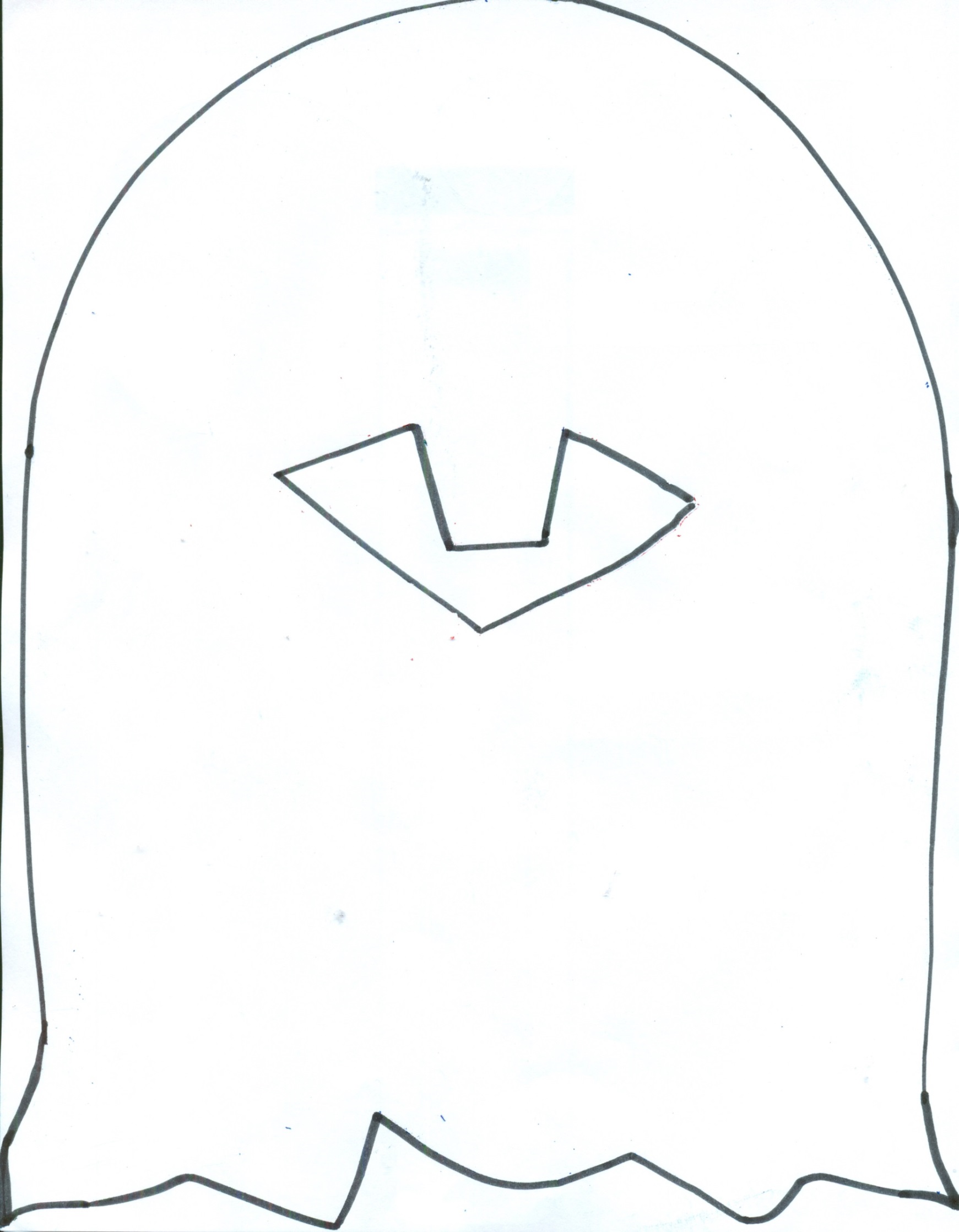 	Gr K U2 L15 T2